Avrupa Gönüllü Hizmeti (EVS) Programı Dilekçesi								Tarih / İmza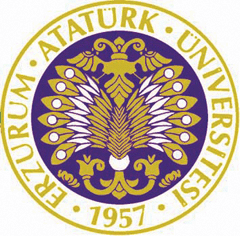 ATATÜRK ÜNİVERSİTESİMÜHENDİSLİK FAKÜLTESİ…………………. BÖLÜMÜ BAŞKANLIĞINAKİMLİK BİLGİLERİKİMLİK BİLGİLERİAdı ve SoyadıÖğrenci NoBölümüTelefonAdrese-mailEVS Programına Katılacağı TarihlerAvrupa Gönüllü Hizmeti (EVS) programı ile yurt dışına gitmek istiyorum. Yukarıda belirttiğim ve EVS programına katılacağım tarihler arasında, eğitim-öğretimim ile ilgili ortaya çıkabilecek her türlü problemin (ders kaydı, devamsızlık, vb.) sorumluluğunu kabul ediyorum.Bilgilerinizi ve gereğini arz ederim.